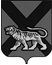 ТЕРРИТОРИАЛЬНАЯ ИЗБИРАТЕЛЬНАЯ КОМИССИЯ
МИХАЙЛОВСКОГО РАЙОНАРЕШЕНИЕс. МихайловкаО рассмотрении заявления А.В. Заболотного           Рассмотрев заявление  Алексея Викторовича Заболотного снятии своей кандидатуры кандидата в депутаты Думы Михайловского муниципального района по одномандатному избирательному округу №13,  руководствуясь частью 1 статьи 47 Избирательного кодекса Приморского края, территориальная избирательная комиссия Михайловского района          РЕШИЛА:           1.  Принять к сведению заявление кандидата в депутаты Думы Михайловского муниципального района по одномандатному избирательному округу №13 Алексея Викторовича Заболотного  о снятии своей кандидатуры.            2. Разместить решение на официальном сайте территориальной избирательной комиссии Михайловского района  в информационно-телекоммуникационной сети «Интернет».        09.07.2015688/108     Председатель  комиссииН.С. ГорбачеваСекретарь комиссииГ.В. Никитина